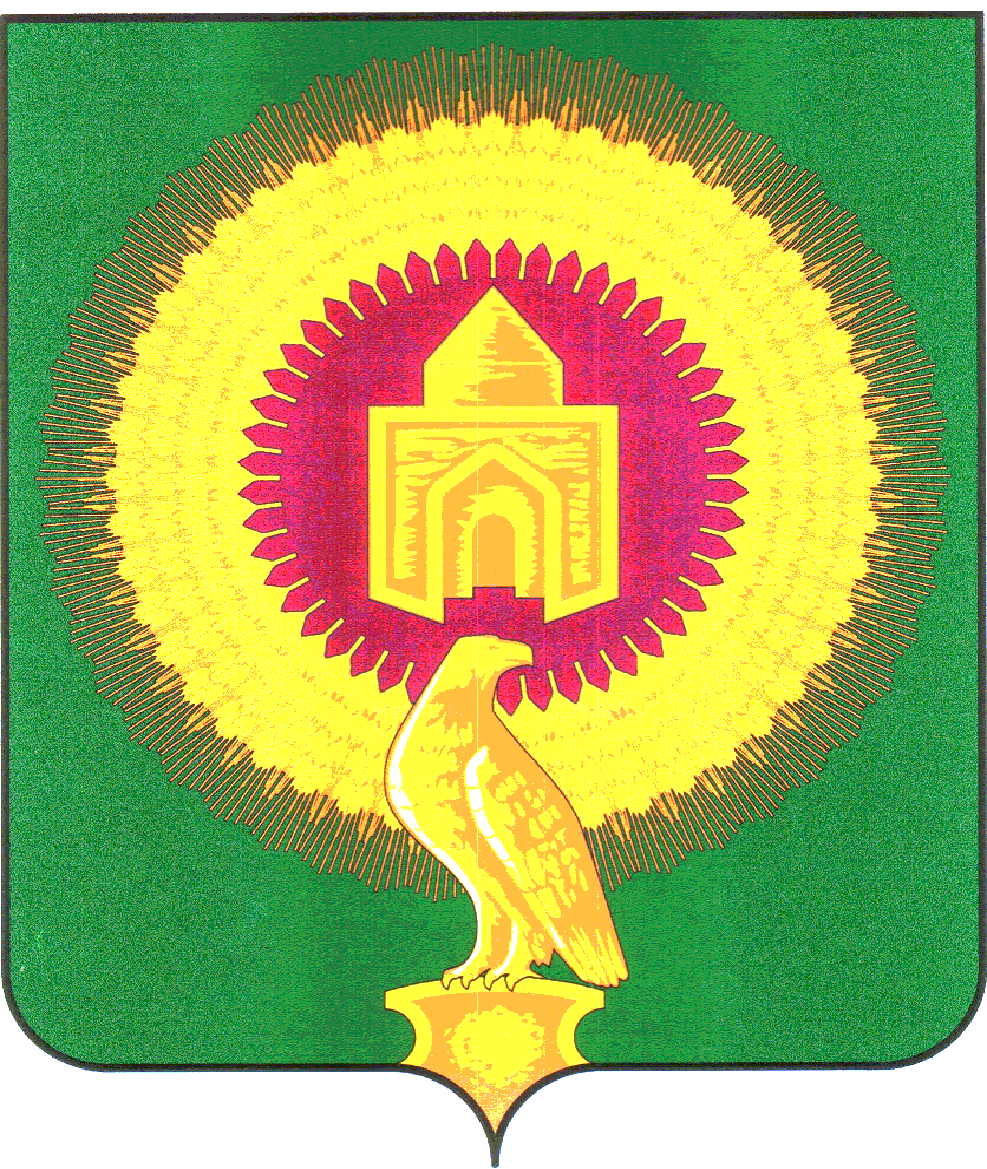 СОВЕТ ДЕПУТАТОВКУЛЕВЧИНСКОГО СЕЛЬСКОГО ПОСЕЛЕНИЯВАРНЕНСКОГО МУНИЦИПАЛЬНОГО РАЙОНАЧЕЛЯБИНСКОЙ ОБЛАСТИРЕШЕНИЕот 14 июля 2021 года                       №14     с. КулевчиО внесении изменений и дополнений в бюджет Кулевчинского сельскогопоселения на 2021 год и на плановыйпериод 2022 и 2023 годов	Совет депутатов Кулевчинского сельского поселенияРЕШАЕТ:1. Внести в бюджет Кулевчинского сельского поселения на 2021 год и на плановый период 2022 и 2023 годов, принятый Решением Совета депутатов Кулевчинского сельского поселения Варненского муниципального района Челябинской области от 25 декабря 2020 года  № 46 (с изменениями от 25 января 2021 года № 01; от 31 марта 2021 года № 04; от 11 июня 2021 года №12) следующие изменения:1) в статье 1: в пункте 1 п.п. 1 слова «в сумме 13717,44 тыс. рублей» заменить на слова «в сумме 14231,51 тыс. рублей», слова «в сумме 11911,14 тыс. рублей» заменить на слова «в сумме 12420,21 тыс. рублей»;в пункте 1 п.п. 2 слова «в сумме 14007,21 тыс. рублей» заменить на слова «в сумме 14521,28 тыс. рублей»;2) Приложение 4 изложить в новой редакции (приложение 1 к настоящему решению);3) Приложение 6 изложить в новой редакции (приложение 2 к настоящему решению).2. Настоящее Решение вступает в силу со дня его подписания и обнародования.Глава Кулевчинского	           Председатель Совета депутатовсельского поселения	                                                  Кулевчинского сельского поселения_____________В.П.Подберезная	            ______________Е.Н.ШишкинаПриложение 1к решению «О внесении изменений и дополненийв бюджет Кулевчинского сельского поселенияна 2021 год и на плановый период 2022 и 2023 годов» от 14 июля 2021 года №14 Приложение 4к решению Совета депутатов Кулевчинского сельского поселения«О бюджете Кулевчинского сельского поселения на 2021 годи на плановый период 2022 и 2023 годов»от 25 декабря 2020 года № 46Распределение бюджетных ассигнований по разделам, подразделам, целевым статьям, группам видов расходов бюджета Кулевчинского сельского поселенияна  2021 года(тыс. руб.)Приложение 2к решению «О внесении изменений и дополненийв бюджет Кулевчинского сельского поселенияна 2021 год и на плановый период 2022 и 2023 годов» от 14 июля 2021 года №14Приложение 6к решению Совета депутатов Кулевчинского сельского поселения«О бюджете Кулевчинского сельского поселения на 2021 годи на плановый период 2022 и 2023 годов»от 25 декабря 2020 года № 46Ведомственная структура расходов бюджета Кулевчинского сельского поселенияна 2021 год(тыс. руб.)Наименование показателяКБККБККБККБКСуммаНаименование показателяРазделПодразделКЦСРКВРСумма123456ВСЕГО:14521,28ОБЩЕГОСУДАРСТВЕННЫЕ ВОПРОСЫ013762,47Функционирование высшего должностного лица субъекта Российской Федерации и муниципального образования0102550,90Расходы общегосударственного характера01029900400000550,90Глава муниципального образования01029900420301550,90Расходы на выплаты персоналу в целях обеспечения выполнения функций государственными (муниципальными) органами, казенными учреждениями, органами управления государственными внебюджетными фондами01029900420301100550,90Функционирование Правительства Российской Федерации, высших исполнительных органов государственной власти субъектов Российской Федерации, местных администраций01042475,58Расходы общегосударственного характера010499004000002470,58Центральный аппарат010499004204012470,58Расходы на выплаты персоналу в целях обеспечения выполнения функций государственными (муниципальными) органами, казенными учреждениями, органами управления государственными внебюджетными фондами01049900420401100965,60Закупка товаров, работ и услуг для обеспечения государственных (муниципальных) нужд010499004204012001483,61Межбюджетные трансферты0104990042040150021,37Уплата налога на имущество организаций, земельного и транспортного налога010499089000005,00Уплата налога на имущество организаций, земельного и транспортного налога государственными органами010499089204015,00Иные бюджетные ассигнования010499089204018005,00Обеспечение деятельности финансовых, налоговых и таможенных органов и органов финансового (финансово-бюджетного) надзора0106633,60Расходы общегосударственного характера01069900400000633,60Центральный аппарат01069900420401633,60Расходы на выплаты персоналу в целях обеспечения выполнения функций государственными (муниципальными) органами, казенными учреждениями, органами управления государственными внебюджетными фондами01069900420401100633,60Другие общегосударственные вопросы0113102,39Другие общегосударственные вопросы0113250002504У7,39Межбюджетные трансферты0113250002504У5007,39Формирование муниципальной собственности (жилых и нежилых помещений, зданий, земельных участков и иных основных средств)0113390003901У20095,00Закупка товаров, работ и услуг для обеспечения государственных (муниципальных) нужд0113390003901У20095,00НАЦИОНАЛЬНАЯ ОБОРОНА02113,30Мобилизационная и вневойсковая подготовка0203113,30Подпрограмма "Допризывная подготовка молодежи в Челябинской области"02034630000000113,30Осуществление полномочий по первичному воинскому учету на территориях, где отсутствуют военные комиссариаты02034630051180113,30Расходы на выплаты персоналу в целях обеспечения выполнения функций государственными (муниципальными) органами, казенными учреждениями, органами управления государственными внебюджетными фондами02034630051180100111,30Закупка товаров, работ и услуг для обеспечения государственных (муниципальных) нужд020346300511802002,00НАЦИОНАЛЬНАЯ БЕЗОПАСНОСТЬ И ПРАВООХРАНИТЕЛЬНАЯ ДЕЯТЕЛЬНОСТЬ03564,00Защита населения и территории от чрезвычайных ситуаций природного и техногенного характера, пожарная безопасность0310564,00Защита населения и территории от чрезвычайных ситуаций природного и техногенного характера, пожарная безопасность0310250002502У564,00Закупка товаров, работ и услуг для обеспечения государственных (муниципальных) нужд0310250002502У200564,00НАЦИОНАЛЬНАЯ ЭКОНОМИКА041915,24Дорожное хозяйство (дорожные фонды)04091915,24Содержание улично-дорожной сети и искусственных сооружений Варненского муниципального района040918000180011115,24Закупка товаров, работ и услуг для обеспечения государственных (муниципальных) нужд040918000180012001115,24Мероприятия по совершенствованию движения пешеходов и предупреждению аварийности с участием пешеходов04092400024002800,00Закупка товаров, работ и услуг для обеспечения государственных (муниципальных) нужд04092400024002200800,00ЖИЛИЩНО-КОММУНАЛЬНОЕ ХОЗЯЙСТВО052235,94Благоустройство05031161,48Благоустройство0503800008001У287,10Закупка товаров, работ и услуг для обеспечения государственных (муниципальных) нужд0503800008001У200287,10Закупка товаров, работ и услуг для обеспечения государственных (муниципальных) нужд0503800008002У350,00Закупка товаров, работ и услуг для обеспечения государственных (муниципальных) нужд0503800008002У200350,00Закупка товаров, работ и услуг для обеспечения государственных (муниципальных) нужд0503800008004У2002,40Закупка товаров, работ и услуг для обеспечения государственных (муниципальных) нужд0503800008004У2002,40Софинансирование расходных обязательств муниципальных образований Челябинской области0503990009960S200505,00Закупка товаров, работ и услуг для обеспечения государственных (муниципальных) нужд0503990009960S200505,00Благоустройство0503990600000016,98Расходы на прочие мероприятия по благоустройству поселений0503990600050016,98Закупка товаров, работ и услуг для обеспечения государственных (муниципальных) нужд0503990600050020016,98Другие вопросы в области жилищно-коммунального хозяйства05051074,46Подпрограмма "Комплексное развитие систем водоснабжения и водоотведения Варненского муниципального района050509100000001074,46Ремонт водонапорных сетей05050910009001614,63Иные бюджетные ассигнования05050910009001800614,63Разработка проектов зон санитарной охраны0505091000900220071,40Закупка товаров, работ и услуг для обеспечения государственных (муниципальных) нужд0505091000900220071,40Прочие работы по водоснабжению0505091000900520046,40Закупка товаров, работ и услуг для обеспечения государственных (муниципальных) нужд0505091000900520046,40Строительство газопроводов и газовых сетей05051420014203200342,03Закупка товаров, работ и услуг для обеспечения государственных (муниципальных) нужд05051420014203200342,03ОХРАНА ОКРУЖАЮЩЕЙ СРЕДЫ06312,50Другие вопросы в области охраны окружающей среды0605312,50Содержание мест (площадок) накопления твердых коммунальных отходов06056400064003312,50Закупка товаров, работ и услуг для обеспечения государственных (муниципальных) нужд06056400064003200312,50КУЛЬТУРА, КИНЕМАТОГРАФИЯ085542,44Культура08015542,44Культура0801630006301У5199,44Расходы на выплаты персоналу в целях обеспечения выполнения функций государственными (муниципальными) органами, казенными учреждениями, органами управления государственными внебюджетными фондами0801630006301У1003044,93Закупка товаров, работ и услуг для обеспечения государственных (муниципальных) нужд0801630006301У2002102,72Уплата налога на имущество организаций, земельного и транспортного налога государственными органами0801630006389У80071,79Иные бюджетные ассигнования0801630006389У80071,79Софинансирование расходных обязательств муниципальных образований Челябинской области0801990009960U200323,00Закупка товаров, работ и услуг для обеспечения государственных (муниципальных) нужд0801990009960U200323,00СОЦИАЛЬНАЯ ПОЛИТИКА1045,39Социальное обеспечение населения100345,39Осуществление мер социальной поддержки граждан, работающих и проживающих в сельских населенных пунктах и рабочих поселках Челябинской области1003282002838045,39Социальное обеспечение и иные выплаты населению1003282002838030045,39ФИЗИЧЕСКАЯ КУЛЬТУРА И СПОРТ1130,00Массовый спорт110230,00Массовый спорт1102200002001У30,00Закупка товаров, работ и услуг для обеспечения государственных (муниципальных) нужд1102200002001У10010,00Закупка товаров, работ и услуг для обеспечения государственных (муниципальных) нужд1102200002001У20020,00Наименование показателяКБККБККБККБККБКСуммаНаименование показателяКВСРРазделПодразделКЦСРКВРСумма1234567ВСЕГО:14521,28Администрация Кулевчинского сельского поселения Варненского муниципального района Челябинской области82714521,28ОБЩЕГОСУДАРСТВЕННЫЕ ВОПРОСЫ827013762,47Функционирование высшего должностного лица субъекта Российской Федерации и муниципального образования8270102550,90Расходы общегосударственного характера82701029900400000550,90Глава муниципального образования82701029900420301550,90Расходы на выплаты персоналу в целях обеспечения выполнения функций государственными (муниципальными) органами, казенными учреждениями, органами управления государственными внебюджетными фондами82701029900420301100550,90Функционирование Правительства Российской Федерации, высших исполнительных органов государственной власти субъектов Российской Федерации, местных администраций82701042475,58Расходы общегосударственного характера827010499004000002470,58Центральный аппарат827010499004204012470,58Расходы на выплаты персоналу в целях обеспечения выполнения функций государственными (муниципальными) органами, казенными учреждениями, органами управления государственными внебюджетными фондами82701049900420401100965,60Закупка товаров, работ и услуг для обеспечения государственных (муниципальных) нужд827010499004204012001483,61Межбюджетные трансферты8270104990042040150021,37Уплата налога на имущество организаций, земельного и транспортного налога827010499089000005,00Уплата налога на имущество организаций, земельного и транспортного налога государственными органами827010499089204015,00Иные бюджетные ассигнования827010499089204018005,00Обеспечение деятельности финансовых, налоговых и таможенных органов и органов финансового (финансово-бюджетного) надзора8270106633,60Расходы общегосударственного характера82701069900400000633,60Центральный аппарат82701069900420401633,60Расходы на выплаты персоналу в целях обеспечения выполнения функций государственными (муниципальными) органами, казенными учреждениями, органами управления государственными внебюджетными фондами82701069900420401100633,60Другие общегосударственные вопросы8270113102,39Другие общегосударственные вопросы8270113250002504У7,39Межбюджетные трансферты8270113250002504У5007,39Формирование муниципальной собственности (жилых и нежилых помещений, зданий, земельных участков и иных основных средств)8270113390003901Y20095,00Закупка товаров, работ и услуг для обеспечения государственных (муниципальных) нужд8270113390003901Y20095,00НАЦИОНАЛЬНАЯ ОБОРОНА82702113,30Мобилизационная и вневойсковая подготовка8270203113,30Подпрограмма "Допризывная подготовка молодежи в Челябинской области"82702034630000000113,30Осуществление полномочий по первичному воинскому учету на территориях, где отсутствуют военные комиссариаты82702034630051180113,30Расходы на выплаты персоналу в целях обеспечения выполнения функций государственными (муниципальными) органами, казенными учреждениями, органами управления государственными внебюджетными фондами82702034630051180100111,30Закупка товаров, работ и услуг для обеспечения государственных (муниципальных) нужд827020346300511802002,00НАЦИОНАЛЬНАЯ БЕЗОПАСНОСТЬ И ПРАВООХРАНИТЕЛЬНАЯ ДЕЯТЕЛЬНОСТЬ82703564,00Защита населения и территории от чрезвычайных ситуаций природного и техногенного характера, пожарная безопасность8270310564,00Защита населения и территории от чрезвычайных ситуаций природного и техногенного характера, пожарная безопасность8270310250002502У564,00Закупка товаров, работ и услуг для обеспечения государственных (муниципальных) нужд8270310250002502У200564,00НАЦИОНАЛЬНАЯ ЭКОНОМИКА827041915,24Дорожное хозяйство (дорожные фонды)82704091915,24Содержание улично-дорожной сети и искусственных сооружений Варненского муниципального района827040918000180011115,24Закупка товаров, работ и услуг для обеспечения государственных (муниципальных) нужд827040918000180012001115,24Мероприятия по совершенствованию движения пешеходов и предупреждению аварийности с участием пешеходов82704092400024002800,00Закупка товаров, работ и услуг для обеспечения государственных (муниципальных) нужд82704092400024002200800,00ЖИЛИЩНО-КОММУНАЛЬНОЕ ХОЗЯЙСТВО827052235,94Благоустройство82705031161,48Благоустройство8270503800008001У287,10Закупка товаров, работ и услуг для обеспечения государственных (муниципальных) нужд8270503800008001У200287,10Закупка товаров, работ и услуг для обеспечения государственных (муниципальных) нужд8270503800008002У350,00Закупка товаров, работ и услуг для обеспечения государственных (муниципальных) нужд8270503800008002У200350,00Закупка товаров, работ и услуг для обеспечения государственных (муниципальных) нужд8270503800008004У2002,40Закупка товаров, работ и услуг для обеспечения государственных (муниципальных) нужд8270503800008004У2002,40Софинансирование расходных обязательств муниципальных образований Челябинской области8270503990009960S200505,00Закупка товаров, работ и услуг для обеспечения государственных (муниципальных) нужд8270503990009960S200505,00Благоустройство8270503990600000016,98Расходы на прочие мероприятия по благоустройству поселений8270503990600050016,98Закупка товаров, работ и услуг для обеспечения государственных (муниципальных) нужд8270503990600050020016,98Другие вопросы в области жилищно-коммунального хозяйства82705051074,46Подпрограмма "Комплексное развитие систем водоснабжения и водоотведения Варненского муниципального района827050509100000001074,46Ремонт водонапорных сетей82705050910009001614,63Иные бюджетные ассигнования82705050910009001800614,63Разработка проектов зон санитарной охраны8270505091000900271,40Закупка товаров, работ и услуг для обеспечения государственных (муниципальных) нужд8270505091000900220071,40Прочие работы по водоснабжению8270505091000900520046,40Закупка товаров, работ и услуг для обеспечения государственных (муниципальных) нужд8270505091000900520046,40Строительство газопроводов и газовых сетей82705051420014203342,03Закупка товаров, работ и услуг для обеспечения государственных (муниципальных) нужд82705051420014203200342,03ОХРАНА ОКРУЖАЮЩЕЙ СРЕДЫ82706312,50Другие вопросы в области охраны окружающей среды8270605312,50Содержание мест (площадок) накопления твердых коммунальных отходов82706056400064003312,50Закупка товаров, работ и услуг для обеспечения государственных (муниципальных) нужд82706056400064003200312,50КУЛЬТУРА, КИНЕМАТОГРАФИЯ827085542,44Культура82708015542,44Культура8270801630006301У5199,45Расходы на выплаты персоналу в целях обеспечения выполнения функций государственными (муниципальными) органами, казенными учреждениями, органами управления государственными внебюджетными фондами8270801630006301У1003044,93Закупка товаров, работ и услуг для обеспечения государственных (муниципальных) нужд8270801630006301У2002102,72Уплата налога на имущество организаций, земельного и транспортного налога государственными органами8270801630006389У80071,79Иные бюджетные ассигнования8270801630006389У80071,79Софинансирование расходных обязательств муниципальных образований Челябинской области8270801990009960U200323,00Закупка товаров, работ и услуг для обеспечения государственных (муниципальных) нужд8270801990009960U200323,00СОЦИАЛЬНАЯ ПОЛИТИКА8271045,39Социальное обеспечение населения827100345,39Осуществление мер социальной поддержки граждан, работающих и проживающих в сельских населенных пунктах и рабочих поселках Челябинской области8271003282002838045,39Социальное обеспечение и иные выплаты населению8271003282002838030045,39ФИЗИЧЕСКАЯ КУЛЬТУРА И СПОРТ8271130,00Массовый спорт827110230,00Массовый спорт8271102200002001У30,00Закупка товаров, работ и услуг для обеспечения государственных (муниципальных) нужд8271102200002001У10010,00Закупка товаров, работ и услуг для обеспечения государственных (муниципальных) нужд8271102200002001У20020,00